Pre-School Home Teaching Service Top 15 Gift IdeasPre-School Home Teaching Service Top 15 Gift IdeasPre-School Home Teaching Service Top 15 Gift IdeasPre-School Home Teaching Service Top 15 Gift IdeasPre-School Home Teaching Service Top 15 Gift IdeasPre-School Home Teaching Service Top 15 Gift IdeasYvonne’s Top 5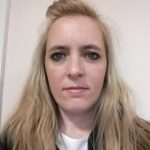 Gift Ideas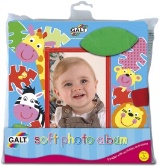 Photo Albums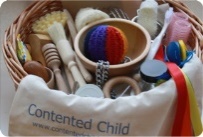 Treasure Baskets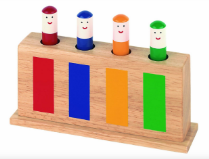 Pop Up Toys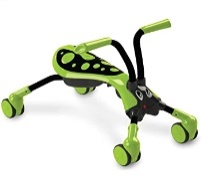 Wheely Toys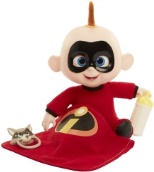 Imaginative/Dolly 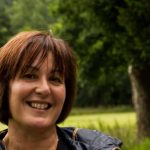 Diane’s Top 5Gift Ideas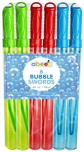 Bubble Wands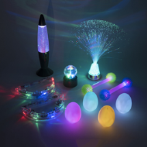 Dark Tent with Light Up Toys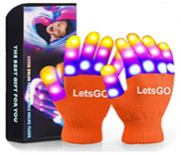 Light Up Gloves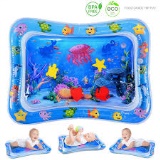 Water Mat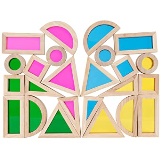 Perspex ColouredBlocks / Squares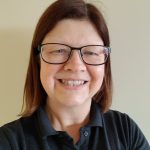 Gill’s Top 5Gift Ideas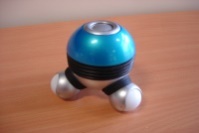 Massage Toy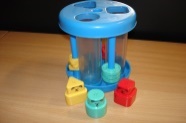 Noisy Shape Sorter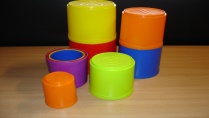 Stacking Cups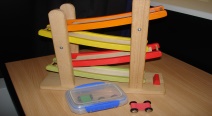 Car Run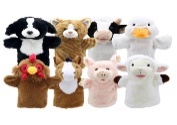 Animal Puppets